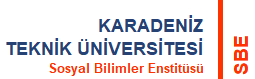 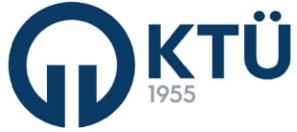 Tezin Erişime Kapatılması Talep Edilen Süre   6 Ay (Makale vb. çalışmalar için)                                 2 Yıl (Patent başvurusu için)**2 Yıl erteleme talebi için patent başvurusuna ilişkin belgenin bu forma eklenmesi gerekmektedir. ANABİLİM DALI BAŞKANLIĞINATez savunma sınavından başarıyla geçerek Anabilim Dalınızda tamamlamış olduğum lisansüstü tezimi Sosyal Bilimler Enstitüsüne teslim etmiş bulunmaktayım. “Lisansüstü Tezlerin Elektronik Ortamda Toplanması, Düzenlenmesi ve Erişime Açılmasına İlişkin Yönerge”  doğrultusunda yukarıda başlığı verilen lisansüstü tezimin belirttiğim süre boyunca Yükseköğretim Kurulu Ulusal Tez Merkezi’nde erişime kapatılması hususunda gereğini arz ederim.                                                                                                                                                                                                                                                                                                                                                                 …./…../202.SOSYAL BİLİMLER ENSTİTÜSÜ MÜDÜRLÜĞÜNEYukarıda bilgileri yazılı olan ve  anabilim dalımızda tamamlanmış bulunan lisansüstü tezin belirtilen süre boyunca Yükseköğretim Kurulu Ulusal Tez Merkezi’nde  erişime kapatılması Anabilim Dalı Başkanlığımız tarafından uygun görülmüştür.Gereğini bilgilerinize arz ederim.                                                                                                                                                 İmza / E-İmza                                                                                                                                        Anabilim Dalı BaşkanıLisansüstü Tezlerin Erişime Açılmasının Ertelenmesi: MADDE 6- (1) Lisansüstü tezle ilgili patent başvurusu yapılması veya patent alma sürecinin devam etmesi durumunda, tez danışmanının önerisi ve enstitü anabilim dalının uygun görüşü üzerine enstitü veya fakülte yönetim kurulu iki yıl süre ile tezin erişime açılmasının ertelenmesine karar verebilir.(2) Yeni teknik, materyal ve metotların kullanıldığı, henüz makaleye dönüşmemiş veya patent gibi yöntemlerle korunmamış ve internetten paylaşılması durumunda 3. şahıslara veya kurumlara haksız kazanç imkanı oluşturabilecek bilgi ve bulguları içeren tezler hakkında tez danışmanının önerisi ve enstitü anabilim dalının uygun görüşü üzerine enstitü veya fakülte yönetim kurulunun gerekçeli kararı ile altı ayı aşmamak üzere tezin erişime açılması engellenebilir.HazırlayanKontrol EdenOnaylayanEnstitü SekreterliğiEnstitü Kalite KomisyonuEnstitü Müdürü